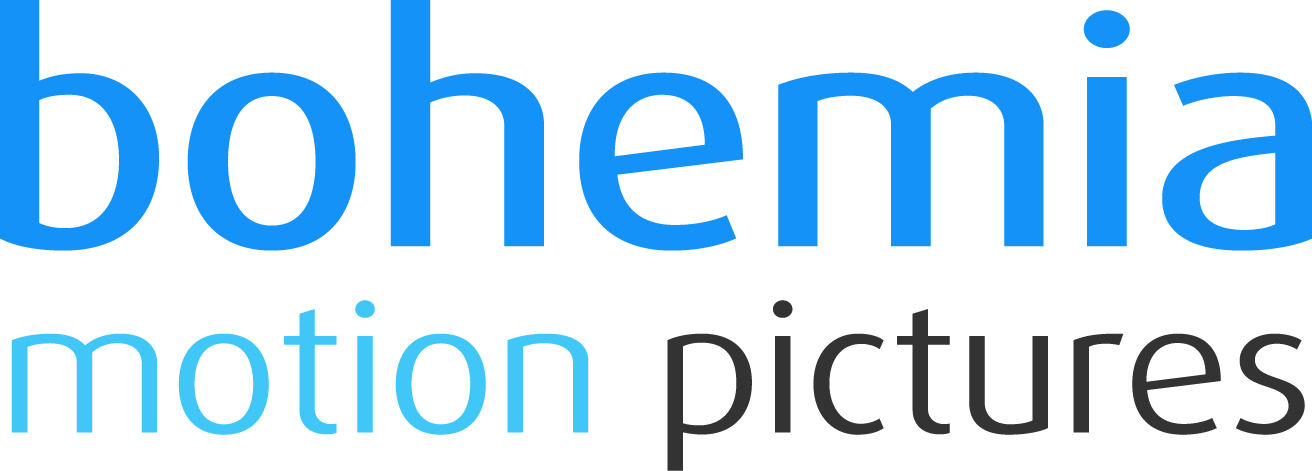 Všehrdova 560/2	Tel.: +420 724 015 680118 00 Praha 1	E-mail: milada@bohemiamp.czCzech Republic	www.bohemiamp.cz					ZLO NIKDY NESPÍ (BEFORE I WAKE)ZLO NIKDY NESPÍ (BEFORE I WAKE)ZLO NIKDY NESPÍ (BEFORE I WAKE)Současná největší dětská hvězda Hollywoodu Jacob Tremblay se představuje v novém, intenzivním a nervy drásajícím nadpřirozeném hororu Zlo nikdy nespí. Poté, co Jessie (Kate Bosworth) a Mark (Thomas Jane) ztratí svého syna, adoptují 
do své péče 8letého chlapečka Codyho. Cody je nesmírně citlivý a hodný, má však jedno velké tajemství - bojí se usínání. 
Jessie s Markem zpočátku předpokládají, že jeho averze ke spánku je trauma z jeho předchozích nestabilních domovů 
a nešťastných rodin, kterými prošel. Brzy ale zjistí něco úplně jiného: Codyho sny se stávají skutečnými, když spí. Jeho snění může být plné přenádherných barev či pro rodiče neuvěřitelných zázraků, jako je chvilkové zjevení jejich mrtvého synka. Codyho noční můry jsou naopak až příliš reálné a všichni tři se pomalu dostávají na pokraj šílenství. Chtějí-li se zachránit, musí se Jessie s Markem vydat na nebezpečné pátrání a nalézt pravdu o Codyho nočních můrách…Současná největší dětská hvězda Hollywoodu Jacob Tremblay se představuje v novém, intenzivním a nervy drásajícím nadpřirozeném hororu Zlo nikdy nespí. Poté, co Jessie (Kate Bosworth) a Mark (Thomas Jane) ztratí svého syna, adoptují 
do své péče 8letého chlapečka Codyho. Cody je nesmírně citlivý a hodný, má však jedno velké tajemství - bojí se usínání. 
Jessie s Markem zpočátku předpokládají, že jeho averze ke spánku je trauma z jeho předchozích nestabilních domovů 
a nešťastných rodin, kterými prošel. Brzy ale zjistí něco úplně jiného: Codyho sny se stávají skutečnými, když spí. Jeho snění může být plné přenádherných barev či pro rodiče neuvěřitelných zázraků, jako je chvilkové zjevení jejich mrtvého synka. Codyho noční můry jsou naopak až příliš reálné a všichni tři se pomalu dostávají na pokraj šílenství. Chtějí-li se zachránit, musí se Jessie s Markem vydat na nebezpečné pátrání a nalézt pravdu o Codyho nočních můrách…Současná největší dětská hvězda Hollywoodu Jacob Tremblay se představuje v novém, intenzivním a nervy drásajícím nadpřirozeném hororu Zlo nikdy nespí. Poté, co Jessie (Kate Bosworth) a Mark (Thomas Jane) ztratí svého syna, adoptují 
do své péče 8letého chlapečka Codyho. Cody je nesmírně citlivý a hodný, má však jedno velké tajemství - bojí se usínání. 
Jessie s Markem zpočátku předpokládají, že jeho averze ke spánku je trauma z jeho předchozích nestabilních domovů 
a nešťastných rodin, kterými prošel. Brzy ale zjistí něco úplně jiného: Codyho sny se stávají skutečnými, když spí. Jeho snění může být plné přenádherných barev či pro rodiče neuvěřitelných zázraků, jako je chvilkové zjevení jejich mrtvého synka. Codyho noční můry jsou naopak až příliš reálné a všichni tři se pomalu dostávají na pokraj šílenství. Chtějí-li se zachránit, musí se Jessie s Markem vydat na nebezpečné pátrání a nalézt pravdu o Codyho nočních můrách…Originální název:Before I WakeHoror/ThrillerUSA, 2016Režie: Mike FlanaganScénář: Mike Flanagan, Jeff HowardKamera: Michael FimognariHudba: Danny Elfman, The Newton Brothers  Hrají: Kate Bosworth, Thomas Jane, Annabeth Gish, Dash Mihok, Jacob Tremblay, Lance E. NicholsDalší info a trailer:http://www.csfd.cz/film/360075-zlo-nikdy-nespi/prehled/,https://www.youtube.com/watch?v=POOTd0OSh5E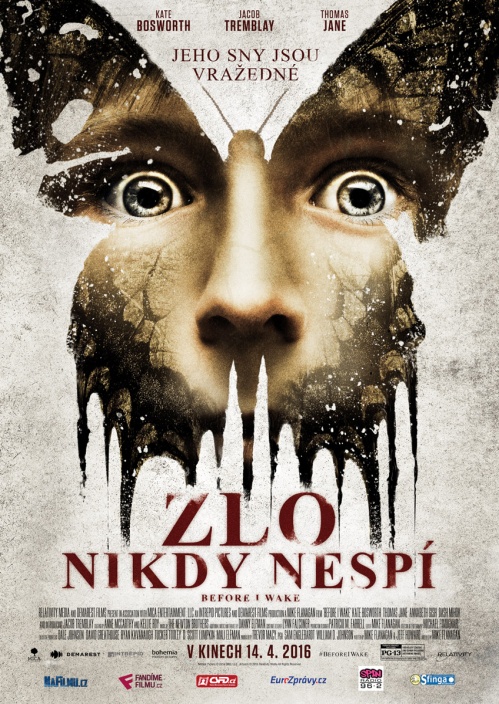 Originální název:Before I WakeHoror/ThrillerUSA, 2016Režie: Mike FlanaganScénář: Mike Flanagan, Jeff HowardKamera: Michael FimognariHudba: Danny Elfman, The Newton Brothers  Hrají: Kate Bosworth, Thomas Jane, Annabeth Gish, Dash Mihok, Jacob Tremblay, Lance E. NicholsDalší info a trailer:http://www.csfd.cz/film/360075-zlo-nikdy-nespi/prehled/,https://www.youtube.com/watch?v=POOTd0OSh5EOriginální název:Before I WakeHoror/ThrillerUSA, 2016Režie: Mike FlanaganScénář: Mike Flanagan, Jeff HowardKamera: Michael FimognariHudba: Danny Elfman, The Newton Brothers  Hrají: Kate Bosworth, Thomas Jane, Annabeth Gish, Dash Mihok, Jacob Tremblay, Lance E. NicholsDalší info a trailer:http://www.csfd.cz/film/360075-zlo-nikdy-nespi/prehled/,https://www.youtube.com/watch?v=POOTd0OSh5EPremiéra:	14. 4. 2016Kopie:	DCP      Země:	USARok:	2016        Světová práva:               SIERRA AFFINITY / RELATIVITYDélka filmu:	97 min.Zvuk/formát:	DD / 2DVerze/přístupnost:        CZ titulky / od 12 letProgramováníMilada MarkantelliGSM: 724 015 680milada@bohemiamp.czDistribuce/AkviziceBranislav VolákGSM: 733 185 810volak@bohemiamp.czMarketing Eva HartmanováGSM: 733 199 020hartmanova@bohemiamp.czPremiéra:	14. 4. 2016Kopie:	DCP      Země:	USARok:	2016        Světová práva:               SIERRA AFFINITY / RELATIVITYDélka filmu:	97 min.Zvuk/formát:	DD / 2DVerze/přístupnost:        CZ titulky / od 12 letBohemia Motion Pictures, a.s.Všehrdova 560/2118 00 Praha 1 – Malá StranaBohemia Motion Pictures, a.s.Všehrdova 560/2118 00 Praha 1 – Malá Strana